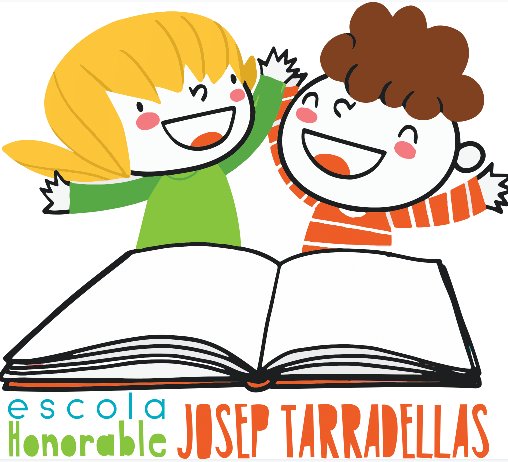 ANAR A L’ESCOLA JA NO SERÀ COM ABANS1.  Quines normes d’higiene creus que caldrà seguir quan tornis a l’escola?2. Quants alumnes hi haurà a cada grup?3. Tens ganes de tornar a l’escola, tenint en compte que ja no serà com abans? Per què?4. Se t’acut alguna proposta de cara a la tornada a l’escola al setembre? Comparteix-la!